Chapter 7 Quiz  Question 1 1 out of 1 points  Question 2 1 out of 1 points  Question 3 1 out of 1 points  Question 4 1 out of 1 points  Question 5 1 out of 1 points  Question 6 1 out of 1 points  Question 7 0 out of 1 points  Question 8 1 out of 1 points  Question 9 1 out of 1 points  Question 10 1 out of 1 points  Question 11 1 out of 1 points  Question 12 1 out of 1 points  Question 13 1 out of 1 points  Question 14 1 out of 1 points  Question 15 1 out of 1 points  Question 16 1 out of 1 points  Question 17 1 out of 1 points  Question 18 1 out of 1 points  Question 19 1 out of 1 points  Question 20 1 out of 1 points  Question 21 1 out of 1 points  Question 22 1 out of 1 points  Question 23 1 out of 1 points  Question 24 1 out of 1 points  Question 25 1 out of 1 points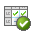 All of the following statements are true about students’ vocabulary EXCEPT Answer Knowing a word includes all of the following EXCEPT Answer What are some ways to increase a student’s vocabulary? Answer Which of the following is an example of synonyms? Answer Which of the following is an example of neologisms? Answer Which of the following is an example of a pun? Answer Which of the following is an example of a euphemism? Answer Which of the following is an example of antonyms? Answer According to Blachowicz and Fisher, which of the following are appropriate practices for teachers to use in vocabulary building?Answer Which of the following are informal vocabulary assessments? Answer A child’s vocabulary is developed through __________ experiences, through __________ experiences, and through __________ instruction. Answer A child who learns a new word by going to the zoo and learning about the different animals there is developing his vocabulary through a(n) __________ experience. Answer A child who learns a new word while watching and listening to the Discovery Channel on television is developing her vocabulary through a(n) __________ experience. Answer A teacher should choose to read books and poems that are __________(above/below) her students’ reading level in order to increase their vocabularyAnswer Words that mean the same or nearly the same thing are __________. Answer Words that are opposite in meaning are __________. Answer Words that sound the same but are spelled differently and have different meanings are __________. Answer Words that sound the same but are spelled differently and have different meanings are __________. Answer New words formed by combining two existing words and omitting some of the letters are __________. Answer Words formed from initials of an organization are __________. Answer A more pleasant sounding word used instead of a word with negative connotation is __________. Answer Two contradicting words used together to create a unique effect are __________. Answer Words associated with particular geographic locations of the country are ___________. Answer Expressions that can be interpreted in two or more ways are __________. Answer   __________ refers to words that sound like their meaning. Answer 